Хачатурова Т.Ф. (258-679-355)Приложение 1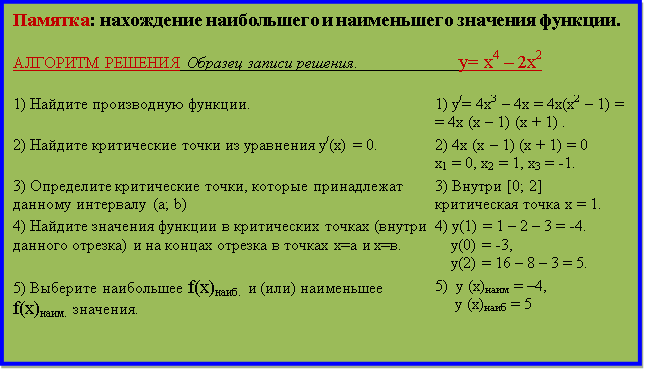 